King Saud University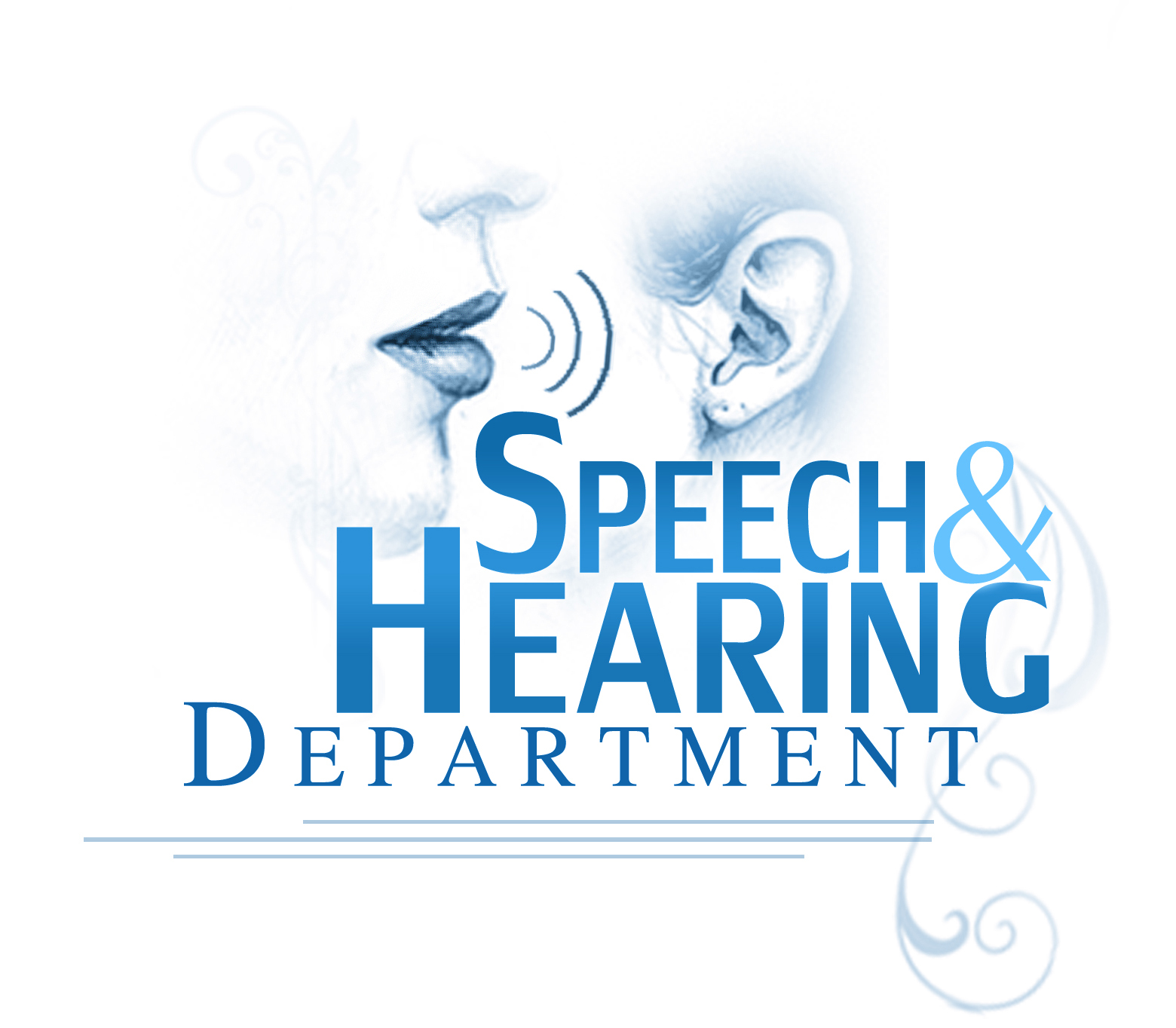 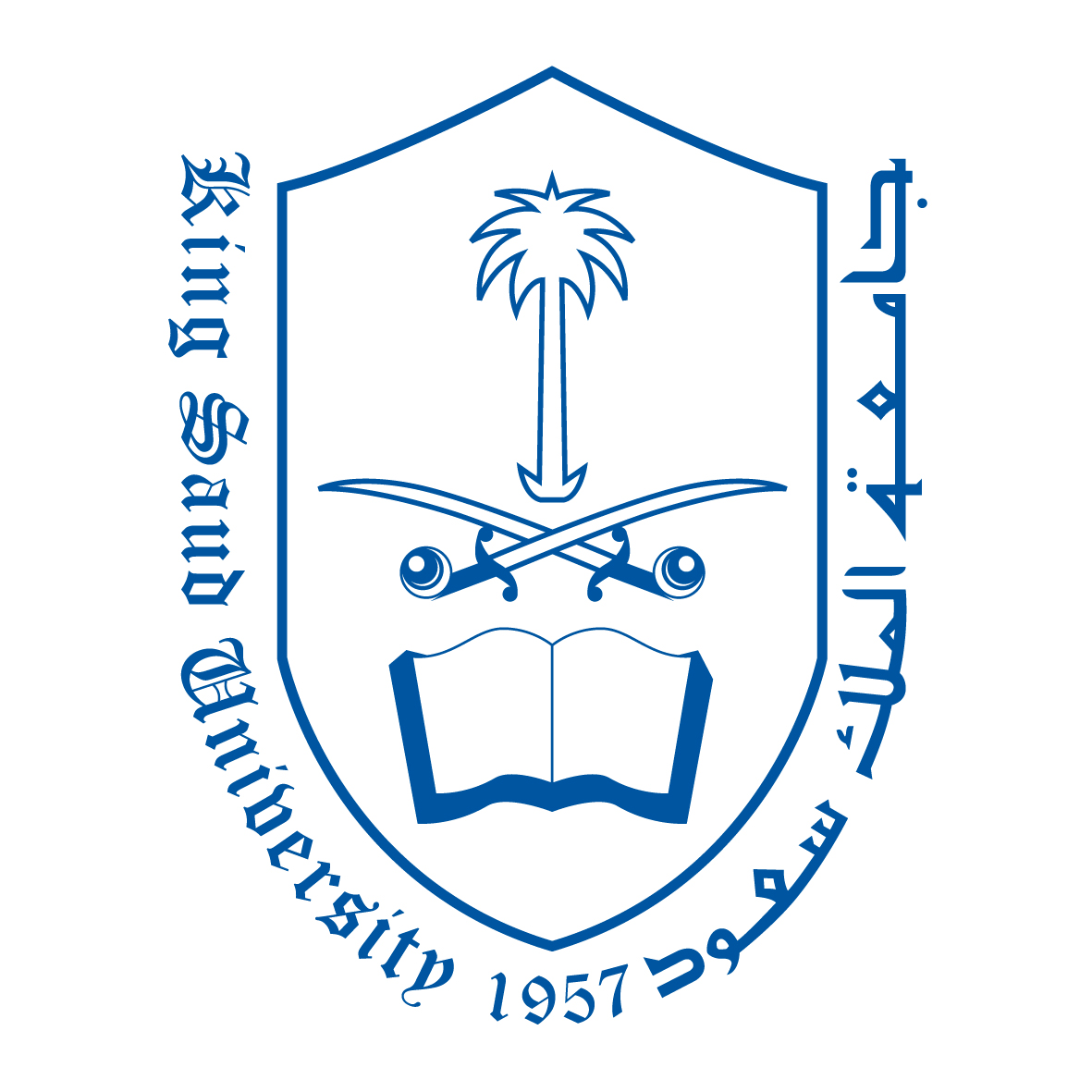 Applied Medical Science Rehabilitation DepartmentSpeech and Hearing ProgramFirst Mid-Term 10th of March 20129:30 a.m. – 10:30 a.m.                  Clinical procedures / RHS 378Name:                                                                                                I.D. #:                                . Answer Key Sheet (A)Question 1: Matching:  Question 2: True or False: Question 3: Multiple Choices: GOOD LUCK Q12345678910LetterIJABMDGECHQT/FCorrection/Reason1FAn SLP could refer the patient to any healthcare provider. As long as, the patient doesn’t have any record of being to that particular healthcare provider.Recommend that the patient be referred/ assessed. 2F The chart provides complete information about the patient’s condition.Partial. 3FWhen administering oral stimulation always begin with outer body parts and move in toward midline (work from the cheeks to the tongue to the lips)Work from the cheeks to lips to tongue.4F The Diadochokinetic Test uses rapid alternating movements, basically, to assess the Articulators motor skill. To assess the motor skill, coordination, and neuromotor integration of the articulators. 5T6 T 7F An SLP or an Audiologist may provide consultation to the parents and children regarding speech and language disorders. Counseling. 8T9F Baseline is when you assess the clients’ speech production while giving feedback.Without giving feedback.10TQ12345678910LetterCFBDABACAA